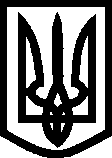 УКРАЇНА ВИКОНАВЧИЙ КОМІТЕТМЕЛІТОПОЛЬСЬКОЇ  МІСЬКОЇ  РАДИЗапорізької областіР О З П О Р Я Д Ж Е Н Н Яміського голови02.04.2019		                                                    	                 № 158-рПро організацію проведення Всеукраїнського фестивалю духової та естрадної музики «Таврійські сурми» 	Згідно з планом роботи відділу культури Мелітопольської міської ради Запорізької області на 2019 рік, з метою залучення професійних та аматорських колективів до збереження, популяризації і подальшого розвитку музичного жанру:ЗОБОВ’ЯЗУЮ:	1. Затвердити склад організаційного комітету з підготовки Всеукраїнського фестивалю духової та естрадної музики «Таврійські сурми» згідно з додатком.	2. Організаційному комітету розробити до 15.04.2019 план проведення фестивалю та забезпечити організаційну підготовку проведення зазначеного фестивалю.	3. Інформаційному відділу Департаменту протокольної служби міського голови виконавчого комітету Мелітопольської міської ради Запорізької області забезпечити висвітлення плану проведення Всеукраїнського фестивалю духової та естрадної музики «Таврійські сурми» в м. Мелітополі на офіційному сайті виконавчого комітету Мелітопольської міської ради Запорізької області та через засоби масової інформації. 	4. Контроль за виконанням цього розпорядження покласти на заступника міського голови з питань діяльності виконавчих органів ради Бойко С.Мелітопольський міський голова					С. МІНЬКОДодаток до розпорядження міського голови від 02.04.2019 № 158-р  Склад організаційного комітетуз підготовки Всеукраїнського фестивалю духової та естрадної музики «Таврійські сурми»Начальник відділу культури 						М. СЕМІКІНБойко Світлана Олександрівна  - заступник міського голови з питань діяльності виконавчих органів ради, голова оргкомітетуСемікін Михайло Олександрович- начальник відділу культури Мелітопольської міської ради, заступник голови оргкомітетуЄгоров Михайло Олексійович- директор КЗ «Мелітопольське училище культури» Запорізької обласної ради, заступник голови оргкомітету (за згодою)Члени оргкомітету:Члени оргкомітету:Євтушенко Христина Едуардівна- директор Департаменту протокольної служби міського голови виконавчого комітету Мелітопольської міської радиФедєчкін Віктор Геннадійович- начальник організаційного відділу Департаменту протокольної служби міського голови виконавчого комітету Мелітопольської міської радиЩербак Ірина Анатоліївна - начальник управління освіти    Мелітопольської міської радиТегімбаєв Олексій Борисович- начальник управління житлово-комунального господарства Мелітопольської міської ради